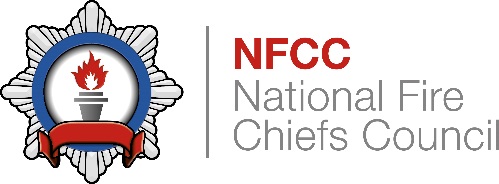 TO BE COMPLETED FOR EACH STRUCTURE IN LINE WITH NATIONALLY RECOGNISED FIRE RISK ASSESSMENT GUIDESIn order to comply with relevant fire safety legislation you MUST complete a Fire Risk Assessment of your venue. The Risk Assessment needs to identify the fire hazards and persons at risk, you must endeavour to remove or reduce these risks and protect people from fire. Failure to comply with this requirement may result in your venue being prohibited from use. You must be able to answer YES to the following questions. This signed and completed form must be maintained available for inspection by the Fire & Rescue Service / Event Organiser / Council Officers at all times.You must undertake a Fire Risk Assessment for each structure, which must be suitable for the circumstances. You do not need to use this formand may use another method if you wish, however, this form is considered to be suitable for most standard temporary structures.PLEASE NOTE: This document does not preclude you from prosecution or removal from the site should a subsequent inspection reveal unsatisfactory standards.Fire Safety GuidanceFire Risk Assessment Guidance for Open Air Events and Venues. www.gov.uk/government/uploads/system/uploads/attachment_data/file/14891/fsra-open-air.pdf  Guidance on Temporary Structures, Large Tents and Marquees. www.muta.org.uk/MUTAMembers/media/MUTAMembersMedia/PDFs/MUTA-s-Best-Practice-Guide,-November-2014.pdf  Code of Practice 24: Part 4 - Use of LPG Cylinders: The Use of LPG for Catering at Outdoor Functions (March 1999)www.uklpg.org/shop/codes-of-practice/use-of-lpg-cylinders-the-use-of-lpg-for-catering-at-outdoor-functions-march-1999/EVENTVENUE NAME AND LOCATIONDATE/TIMESTARTFINISHVENUE DETAILSPERSON IN CHARGEPERSON IN CHARGEVENUE DETAILSTYPE AND USE OF STRUCTURETYPE AND USE OF STRUCTUREVENUE DETAILSNO. OF STOREYSNO. OF STOREYSVENUE DETAILSSIZE (m2)SIZE (m2)VENUE DETAILSMAXIMUM OCCUPANCYMAXIMUM OCCUPANCYSTAFFVENUE DETAILSMAXIMUM OCCUPANCYMAXIMUM OCCUPANCYPUBLICTOTALACTION/COMMENTACTION/COMMENTACTION/COMMENT1. Is there an effective emergency plan for the venue?1. Is there an effective emergency plan for the venue?1. Is there an effective emergency plan for the venue?YES      NO2. Are there sufficient competent people to manage the event?2. Are there sufficient competent people to manage the event?2. Are there sufficient competent people to manage the event?YES      NO3. Is there means of controlling the occupancy numbers?3. Is there means of controlling the occupancy numbers?3. Is there means of controlling the occupancy numbers?YES      NO4. Is there adequate provision of warning in case of fire?4. Is there adequate provision of warning in case of fire?4. Is there adequate provision of warning in case of fire?YES      NO5. Are suitable fire exits available? e.g. Do they open in the direction of escape?5. Are suitable fire exits available? e.g. Do they open in the direction of escape?5. Are suitable fire exits available? e.g. Do they open in the direction of escape?YES      NO6. Are there adequate numbers of fire exits for occupancy numbers?6. Are there adequate numbers of fire exits for occupancy numbers?6. Are there adequate numbers of fire exits for occupancy numbers?YES      NO7. Are the fire exits adequately indicated with correct signage?7. Are the fire exits adequately indicated with correct signage?7. Are the fire exits adequately indicated with correct signage?YES      NO8. Are the internal escape routes clearly indicated?8. Are the internal escape routes clearly indicated?8. Are the internal escape routes clearly indicated?YES      NO9. Are the escape routes clear from obstructions?9. Are the escape routes clear from obstructions?9. Are the escape routes clear from obstructions?YES      NO10. Is adequate emergency lighting available?10. Is adequate emergency lighting available?10. Is adequate emergency lighting available?YES     NO11. Have all ignition sources been identified?11. Have all ignition sources been identified?YES      NO12. Are suitable control measures in place to reduce/control the ignition sources?12. Are suitable control measures in place to reduce/control the ignition sources?YES      NO13. Are Liquid Petroleum Gas (LPG) cylinders being used and/or stored at the venue?  (If N/A go to 15)13. Are Liquid Petroleum Gas (LPG) cylinders being used and/or stored at the venue?  (If N/A go to 15)   YES     N/A    14. Are there suitable control measures in place for LPG?14. Are there suitable control measures in place for LPG?YES      NO15. Is adequate and suitable firefighting equipment provided?15. Is adequate and suitable firefighting equipment provided?YES      NO16. Are staff trained to use firefighting equipment?16. Are staff trained to use firefighting equipment?YES      NO17. Are the structural materials and decorations/hangings fire retardant?17. Are the structural materials and decorations/hangings fire retardant?YES      NO18. Is there suitable fire appliance access to venue?18. Is there suitable fire appliance access to venue?YES      NO19. Is there a minimum of 6m separation between structures?19. Is there a minimum of 6m separation between structures?YES      NO20. Are provisions in place to assist persons especially at risk? e.g. the disabled.20. Are provisions in place to assist persons especially at risk? e.g. the disabled.YES      NO21. Has the safety of young persons been considered?21. Has the safety of young persons been considered?YES      NO22. Has the possible effects of arson been considered? e.g. secure rubbish compound.22. Has the possible effects of arson been considered? e.g. secure rubbish compound.YES      NOIf answer to any question is "NO", please detail actions taken to remedy the situation.If answer to any question is "NO", please detail actions taken to remedy the situation.If answer to any question is "NO", please detail actions taken to remedy the situation.If answer to any question is "NO", please detail actions taken to remedy the situation.Continue on separate sheet if necessaryContinue on separate sheet if necessaryContinue on separate sheet if necessaryResponsible Person:…………………………………………………………….......................................................................................…………………………………………………………….......................................................................................…………………………………………………………….......................................................................................…………………………………………………………….......................................................................................…………………………………………………………….......................................................................................…………………………………………………………….......................................................................................SignaturePrint NamePrint NameDateDesignation:…………………………………………………………….......................................................................................…………………………………………………………….......................................................................................…………………………………………………………….......................................................................................…………………………………………………………….......................................................................................…………………………………………………………….......................................................................................…………………………………………………………….......................................................................................Company:…………………………………………………………….......................................................................................…………………………………………………………….......................................................................................…………………………………………………………….......................................................................................…………………………………………………………….......................................................................................…………………………………………………………….......................................................................................…………………………………………………………….......................................................................................